?АРАР				       	      	                         ПОСТАНОВЛЕНИЕ «20» апрель 2020 й.	                             №34                         от «20» апреля 2020 г.О внесении изменений в постановление главы сельского поселения Ростовский сельсовет от 05.04.2019 №51 «Об утверждении Порядка применения взысканий за несоблюдение ограничений и запретов, требований о предотвращении или об урегулировании конфликта интересов и неисполнение обязанностей, установленных в целях противодействия коррупции»В соответствии с Федеральным законом от 02.03.2007 №25-ФЗ «О муниципальной службе в Российской Федерации», в связи с внесенными в него Федеральным законом от 16.12.2019 №432-ФЗ изменениями, ПОСТАНОВЛЯЮ:1.Внести в постановление главы сельского поселения Ростовский сельсовет от 05.04.2019 №51 «Об утверждении Порядка применения взысканий за несоблюдение ограничений и запретов, требований о предотвращении или об урегулировании конфликта интересов и неисполнение обязанностей, установленных в целях противодействия коррупции» следующие изменения:1. В пункт 5 раздела 2 Порядка изложить в следующей редакции:«взыскания применяются не позднее шести месяцев со дня поступления информации о совершении муниципальным служащим коррупционного правонарушения, не считая периодов временной нетрудоспособности муниципального служащего, нахождения его в отпуске, и не позднее трех лет со дня совершения им коррупционного правонарушения. В указанные сроки не включается время производства по уголовному делу».2. Разместить настоящее постановление на сайте администрации сельского поселения Ростовский сельсовет в сети Интернет и в здании Администрации сельского поселения.         3.  Контроль за выполнением настоящего постановления оставляю за собой.Глава сельского поселения                                                                       И.М.ГалимовБАШКОРТОСТАН РЕСПУБЛИКА№ЫМ»СЕТЛЕ РАЙОНЫМУНИЦИПАЛЬ РАЙОНЫ*РОСТОВ АУЫЛ БИЛ»М»3ХАКИМИ»ТЕ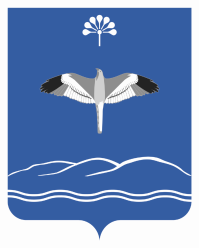 АДМИНИСТРАЦИЯСЕЛЬСКОГО ПОСЕЛЕНИЯРОСТОВСКИЙ СЕЛЬСОВЕТМУНИЦИПАЛЬНОГО РАЙОНАМЕЧЕТЛИНСКИЙ РАЙОНРЕСПУБЛИКИ БАШКОРТОСТАН